satpredmetNastavni sataktivnosti1.HJLagani Smoothie   1. ZBRKANA RIJEČ – zapiši pojam u pisankuO      S      O      I      T      E      H       M2. ISTRAŽIVAČKI RADPotraži na internetu odgovore na pitanja: Što je smoothie? Čemu služi? Zašto ga ljudi piju? Od čega se pravi smoothie? Voliš li ti piti smoothije? Od čega najviše voliš smoothie?3. ČITAMO RECEPT  u udžbeniku Lagani Smoothie  4. Potraži odgovore na pitanja: Od kojeg se voća sastoji smoothie? Čime će smoothie zasladiti? Što nam je još potrebno? Je li ovaj smoothie topli ili hladni napitak? Po čemu to znaš? 5. RAD S UDŽBENIKOM Riješi zadatke u udžbeniku.6. Rad u bilježnici Prepiši naslov i osmislit svoj smoothie. Trebaš napisati sastojke i postupak kako se priprema. Smoothiju treba dati i naziv. Papir treba ukrasiti s nekoliko ilustracija sastojaka smoothija. Poslikaj recept s ilustracijama i pošalji učiteljici.Ne zaboravi da pišemo pisanim slovima.7. SAMOPROCJENA Ucrtaj u tablicu emotikon koji pokazuje tvoje zadovoljstvo svojim radom u ovom tjednu.. 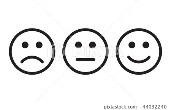 2. M KOLIKO U METRU IMA CENTIMETARA851. Znaš li odgovore na ova pitanja? Pomoću kojih sve mjera možemo mjeriti? Što je to duljina dužine? Čime dužinu možemo izmjeriti?2. Riješi u udžbeniku zadatke na stranicama 16. i 17.3. Prepiši u pisanku:KOLIKO U METRU IMA CENTIMETARA?1 m = 100 cm4. Koliko si zadovoljan svojim znanjem o dužini. Nacrtaj u bilježnicu emotikon. Razmisli: Čime sam zadovoljna/zadovoljan? Čime nisam? Što treba unaprijediti?)https://www.e-sfera.hr/dodatni-digitalni-sadrzaji/30232781-5bb2-42e0-86e1-9e96b7012e0c/3.TZK Skok u daljinu iz zaletaGađanje lopticom u cilj s različitih udaljenostiDodavanje i zaustavljanje lopte unutarnjom stranom stopala (N)771.  Trčanje s razmakom – trčite na razmaku od najmanje jednog metra2. Opće pripremne vježbe bez sprava1. Kompleksna vježba: stav spojeni, priručiti, poskakivati u raskoračni stav s rukama u uzručenju.2. Tik-tak: stav spojeni, priručiti, oponašati sat pokretima glave lijevo-desno.3. Patka pije vodu: stav spojeni, priručiti, glavu polako spuštati na prsa,zadržati je kratko u tom položaju, a zatim je ponovo podizati.4. Ptice šire i spuštaju krila: stav spojeni, priručiti, podizati ruke u stranu ispuštati ih uz tijelo.5. Izvlačenje mreže iz mora: stav raskoračni, predručiti, „izvlačiti mrežu”izmjenično lijevom pa desnom rukom.6. Leđno plivanje: stav spojeni, priručiti, izvoditi pokrete rukama kao uleđnom plivanju.7. Ljuljanje u čamcu: stav raskoračni, priručiti, prebacivati težinu tijela sdesne noge na lijevu i istodobno izvoditi otklon tijela ulijevo-udesno.8. Stav spojeni, priručiti, hodati „na mjestu” na prstima.9. Stav spojeni, priručiti, hodati „na mjestu” na petama.10. Stav spojeni, priručiti, sunožni poskoci na mjestu, na svaki jači odraz pljesak rukama iznad glave.3. Skok u daljinu iz zaleta  - Tko će dalje skočiti?4. Bacanje loptice u obruče5. Vježbe disanjaPočetni stav: raskoračni, ruke u priručenju.1. Iz priručenja, kroz odručenje, uzručiti – udahnuti.2. Iz uzručenja, kroz odručenje, priručiti – izdahnuti.4.GK Bingo AkvarijPlivam, plivam Razigrani zvucihttps://www.e-sfera.hr/dodatni-digitalni-sadrzaji/75e3b354-e96b-4586-b5c0-94b0c7dbcd53/